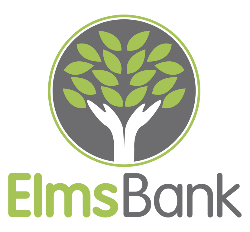 Ripon Avenue, Whitefield, Manchester, M45 8PJTel: 0161 766 1597  Fax: 0161 766 4303www.elmsbank.co.ukMUSIC TEACHERPerson SpecificationCRITERIAEssentialDesirableQualifications and trainingGraduate; Qualified Teacher Status (Secondary or Primary Teacher)Additional qualification / professional development in Special Educational Needs Willingness to learn and a commitment to professional developmentAbility to teach Music Trained Music teacherAbility to play an instrument and/or singExperienceSuccessful teaching of SEN pupils (unless NQT)Positive relationships with pupils’ parentsAbility to provide excellent opportunities young people with learning disabilities and physical disabilities or have the dedication and disposition to train to do thisKnowledge and skillsEffective classroom practitionerKnowledge and understanding of specialist strategies for with SENAbility to evaluate and develop practice from evidence of pupil learningAble to provide for pupils’ different learning stylesAbility to teach outstanding lessonsAbility to lead whole school singing (not required to be a singing specialist)Ability to lead extracurricular activities including student choirDispositionA reliable attendance record Demonstrable commitment to SEN workAbility to manage other team members in the classroomA team playerApproachable and sensitive to the needs of othersA willingness to work positively with challenging behaviourA demonstrable commitment to equal opportunities